2. pielikumsTehniskā specifikācijaIepirkuma identifikācijas Nr. 16VSK/2021-10Publisko iepirkumu likumā nereglamentētais iepirkums"Tautas tērpu iegāde Daugavpils 16. vidusskolas vajadzībām"Nr.p.k.PrecesnosaukumsPreces apraksts Piedāvājuma cena EUR bez PVN par vienu vienību1.Latgales tautas tērpa brunčiLatgales novada brunči, 3,5 metri kupli, krāsas un raksts jāsaskaņo ar pasūtītāju 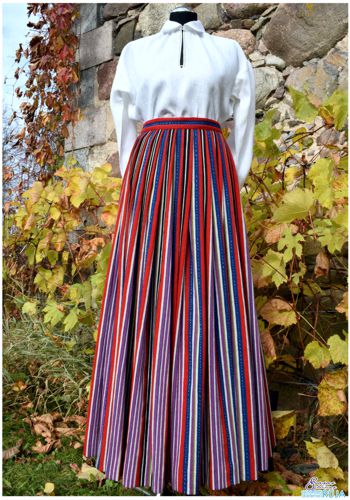 